Список костюмовСказочные герои  Полу ростовые костюмы :Список ростовых куколСупер герои Костюмы для вечеринок Программа Костюм - ЦенаФотография1. АватарыНейтири-300грнДжейк-300грн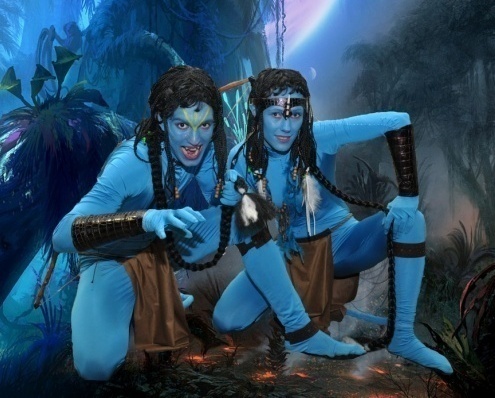 2. СмурфикиСмурфетта-300грнРастяпа-300грн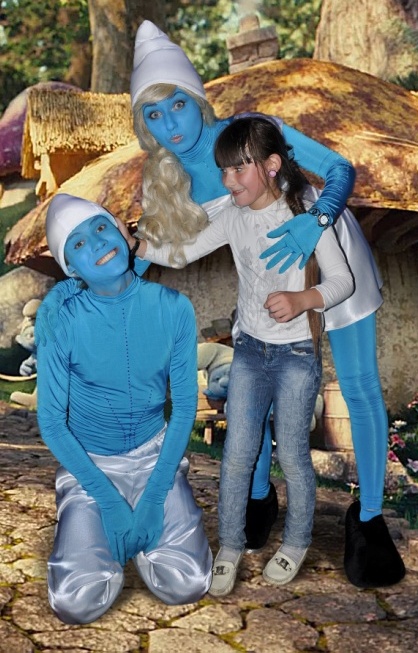 3. ПиратыДжек -300грнЭлизабет-300грн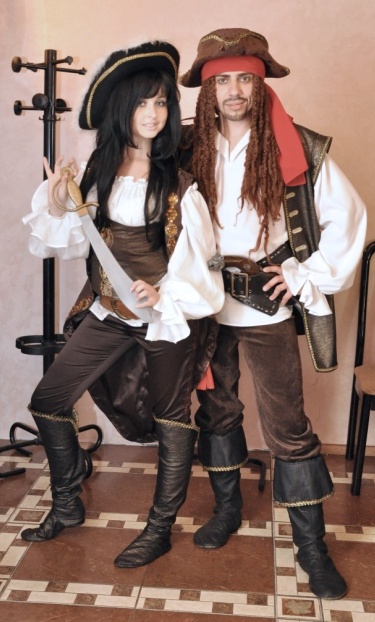 4. ИндейцыЧи-ананг -150грнКолибрия-150грн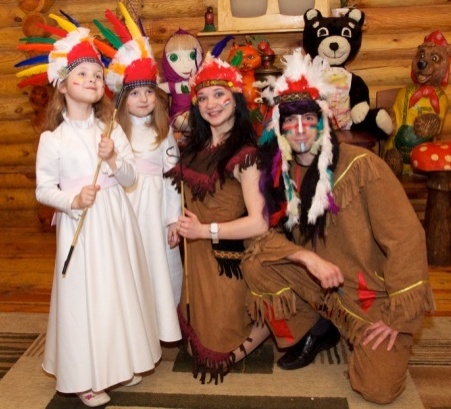 5. КовбоиВуди-150грнХэмм-150грн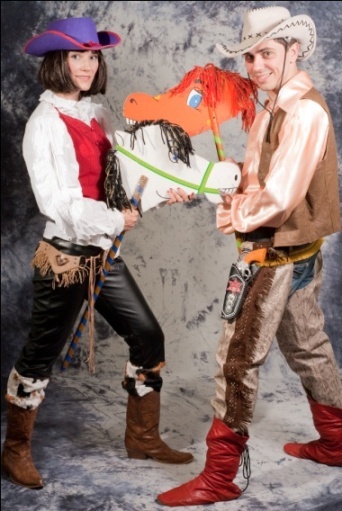 6. Алиса и ШляпникАлиса-200грнШляпник-250грн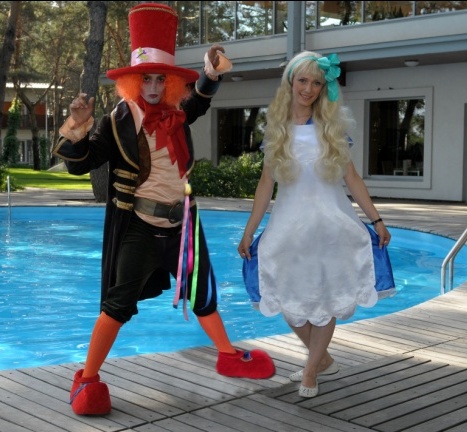 7. Звёздные войныЛюкСкайвокер200грнЛея-200грн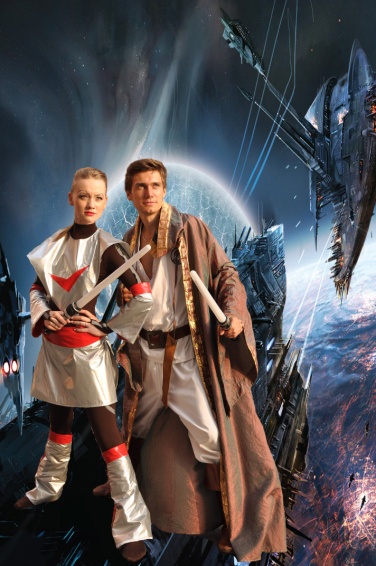 8. Гарри Поттер и ГермионаГарри-250грнГермиона-250грн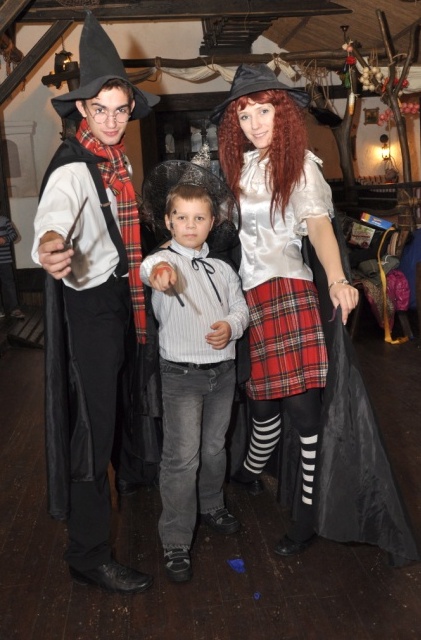 9. Муана и МауиМуана-300грнМауи-350грн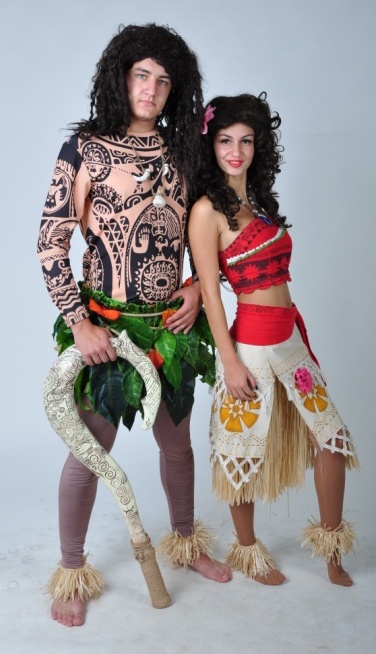 10. Эвер афтер хай  Шляпница-250грнЧеширка-250грн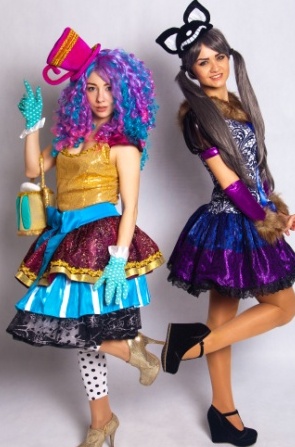 11. Монстер хайКлео-200грнКлодин-200грн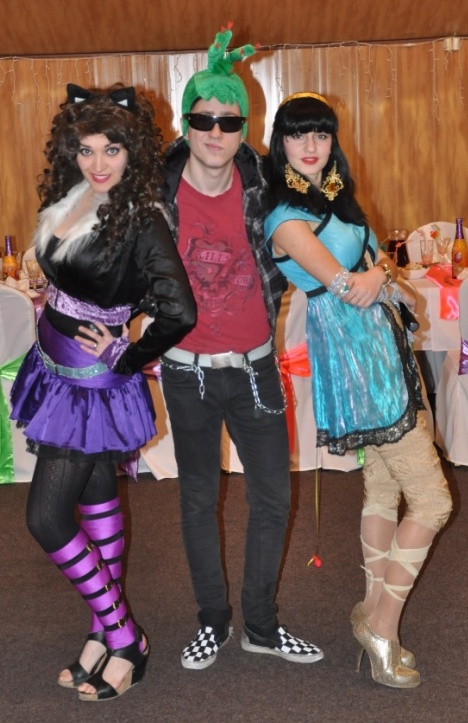 12. Питер Пен и Динь - ДиньПитер Пен-150грнДинь-150грн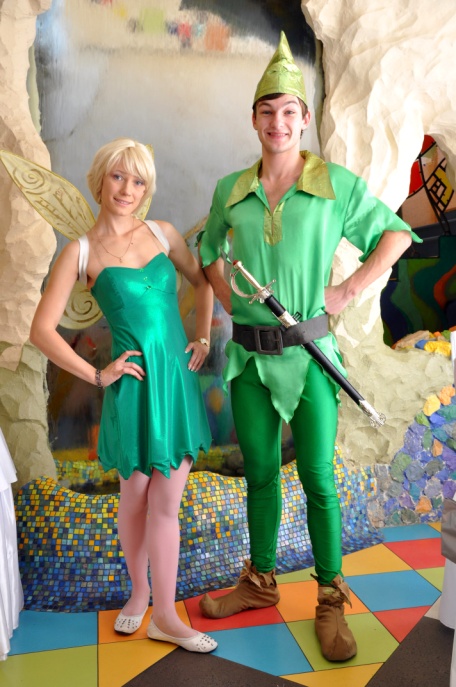 13. Король королеваКороль-500грнКоролева-500грн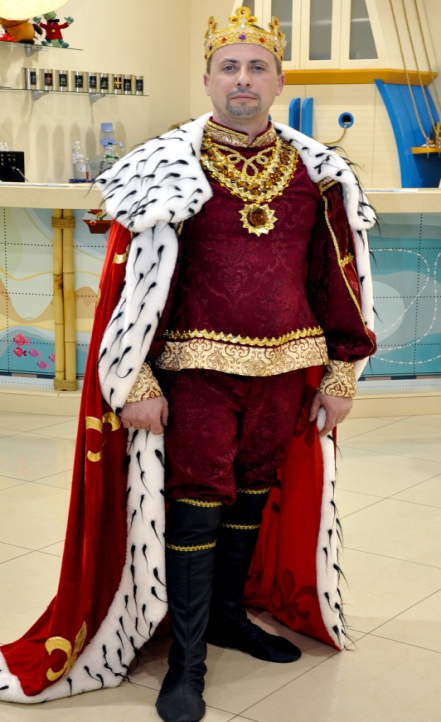 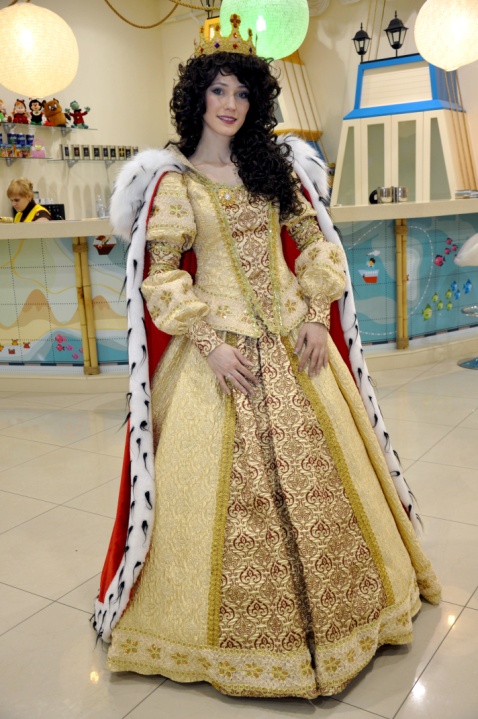 14. Красавица и чудовищеБель-500грнЧудовище-400грн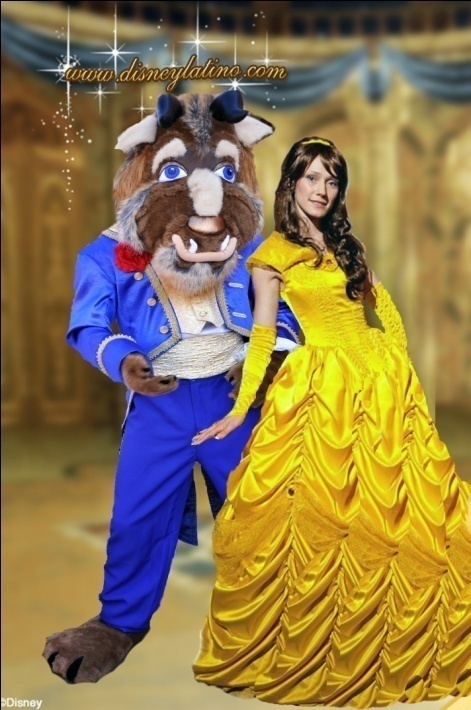 15. Аладдин и ЖасминАладдин-250грнЖасмин-250грн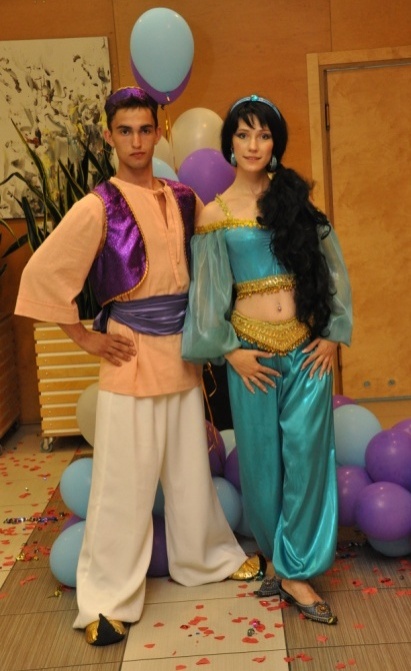 16. Золушка и принцЗолушка-350грнПринц- 250грн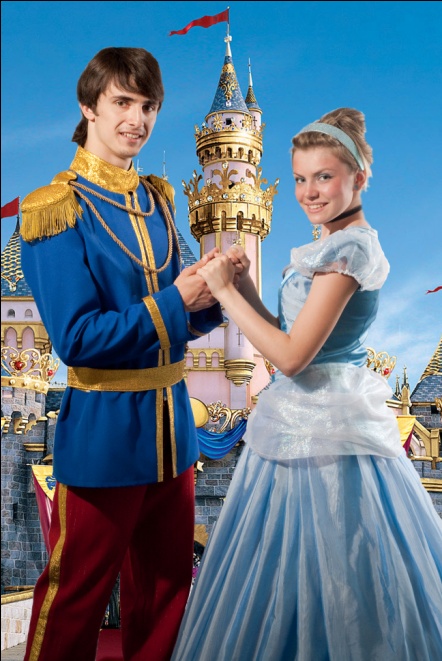 17. Холодное сердцеЭльза- 350грнАнна- 350грн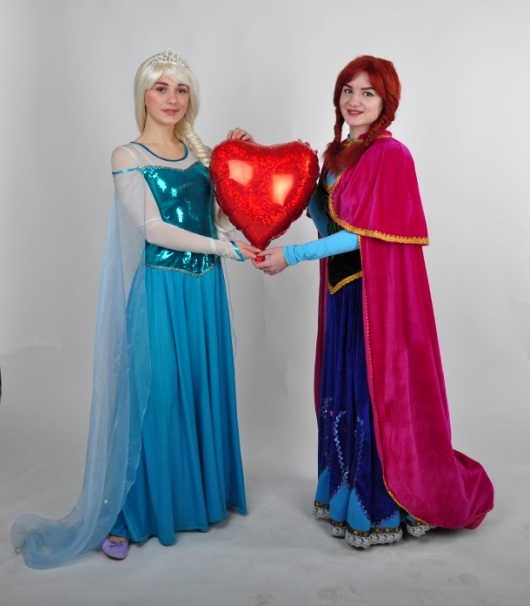 18. принцесса АврораАврора -400грн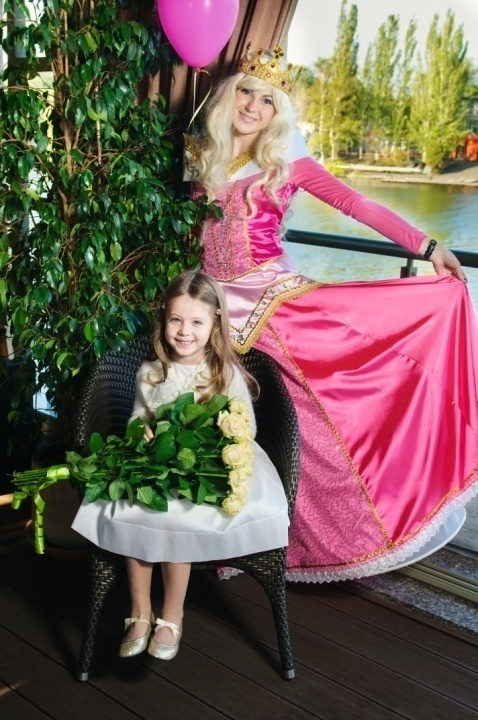 19. Белоснежка и гномБелоснежка -400грнГном-200 грн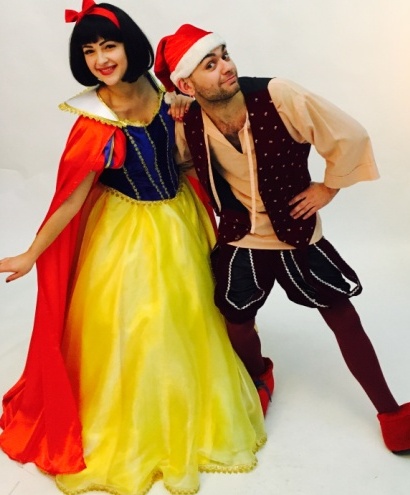 20. Рапунцель и ЮджинРапунцель-350грнЮджин-350грн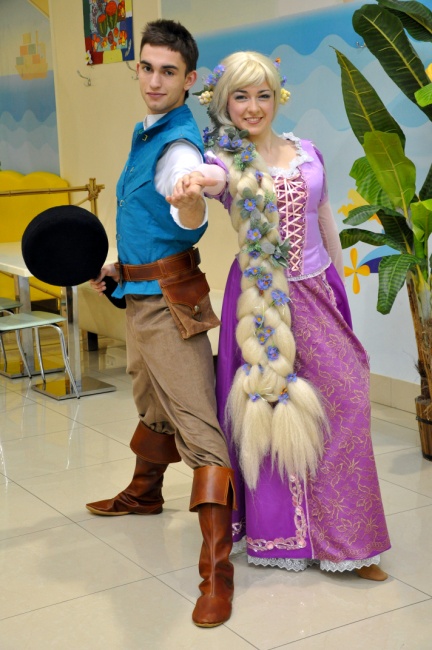 21. София прекрасная и принцСофия -400грнПринц-350грн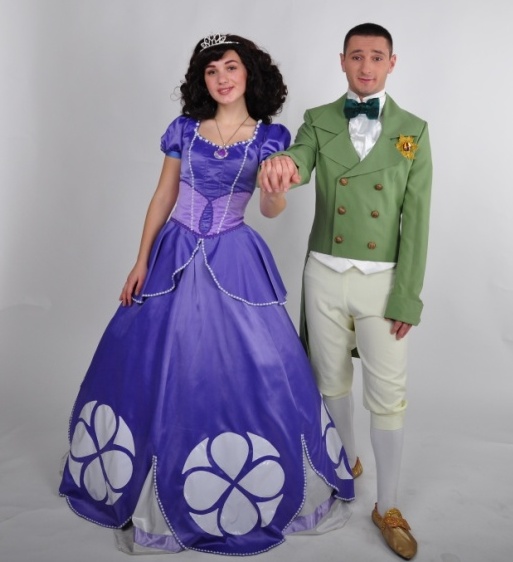 22. Принц ПерсииПринц-200грн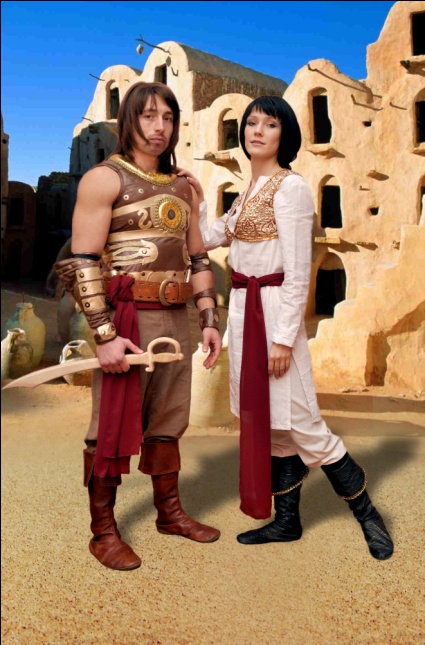 23.  Барби супер принцесса и мишка тедди Барби -300грн Тедди -700грн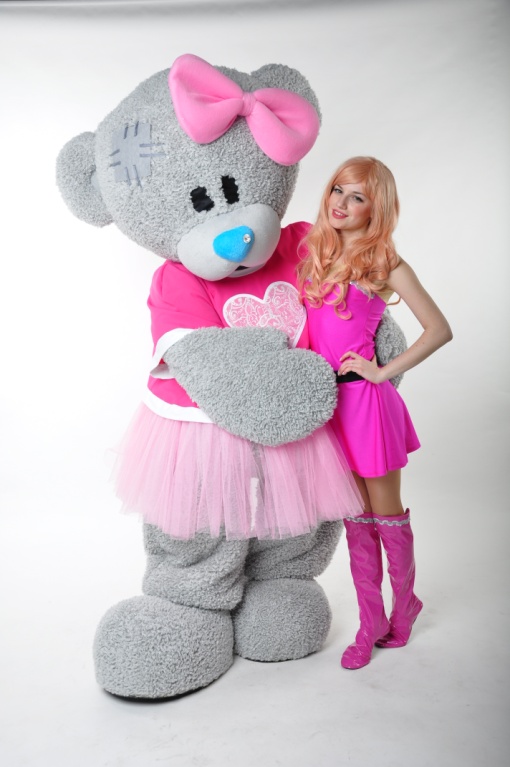 24. Вилли Вонка и карамелькаВили -250грнКарамелька-250грн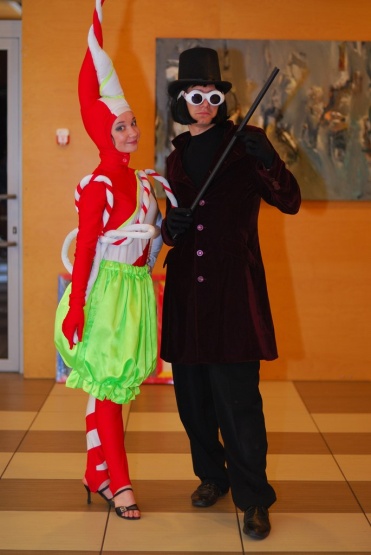 25. Маша и медведь Маша-200грнМиша-450грн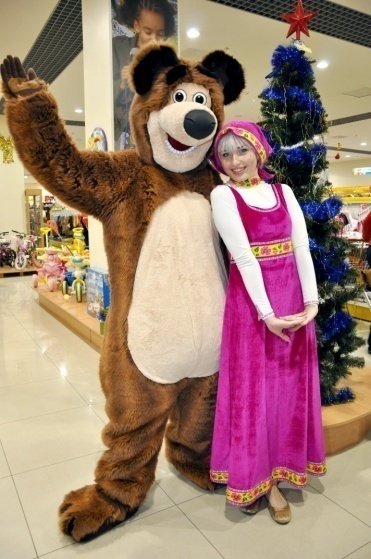 26. Кузя и Мила и Лунтик Кузя-200грнМила-200грнЛунтик-450грн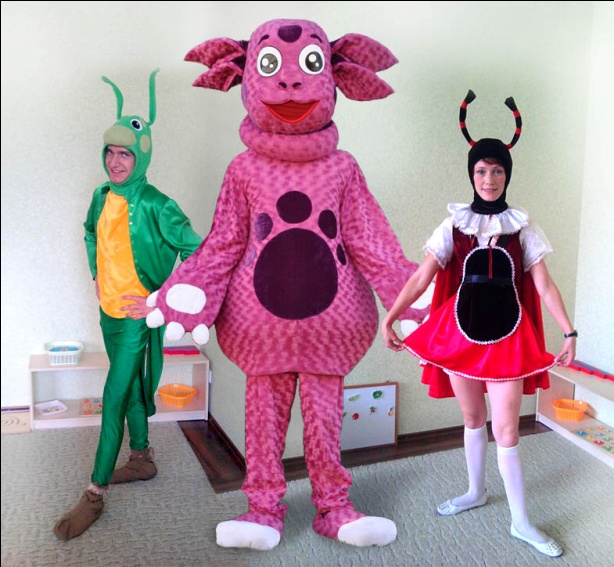 27. Мальвина и БуратиноМальвина-150грнБуратино-150грн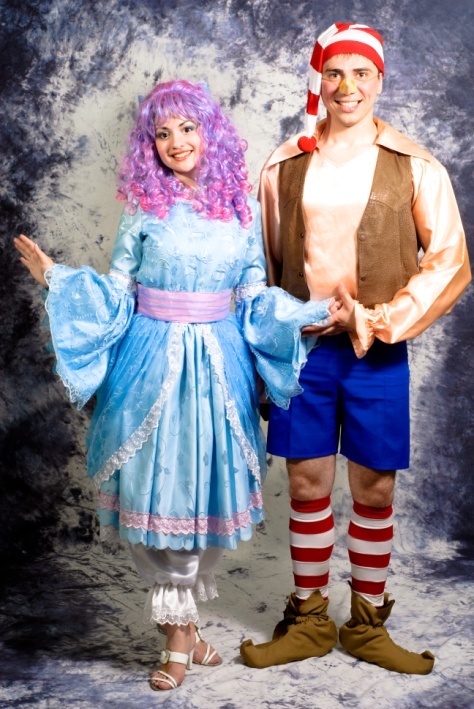 28. Даша и башмачокДаша-150Башмачек-250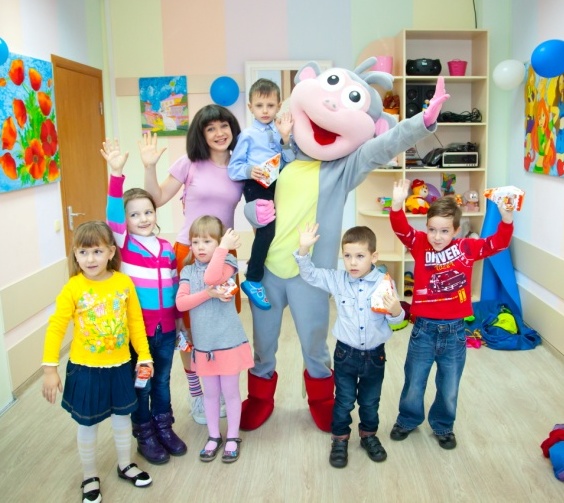 29. Минни маусМини-250грнМикки-450грн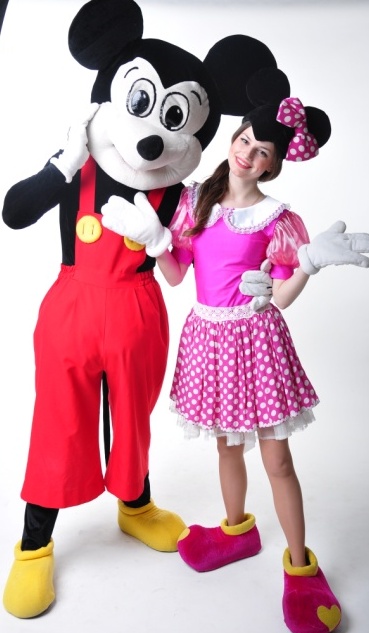 30. Капитошка и капелькаКапитошка-150грнКапелька-150грн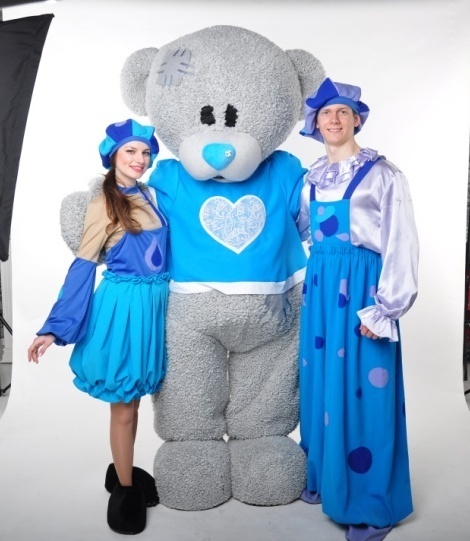 31. БарбоскиныЛиза-150грнДружок-150грнМалыш-150грн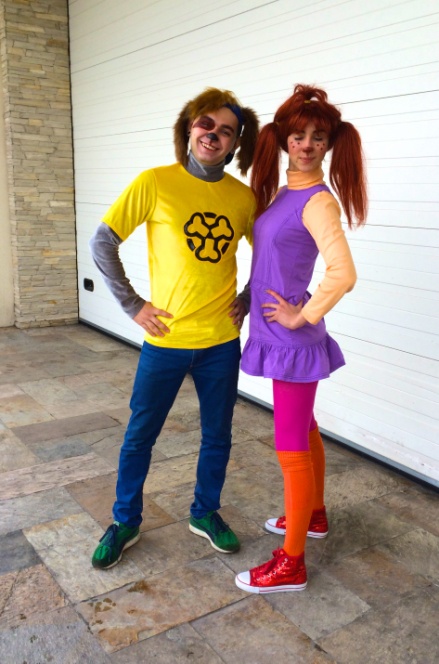 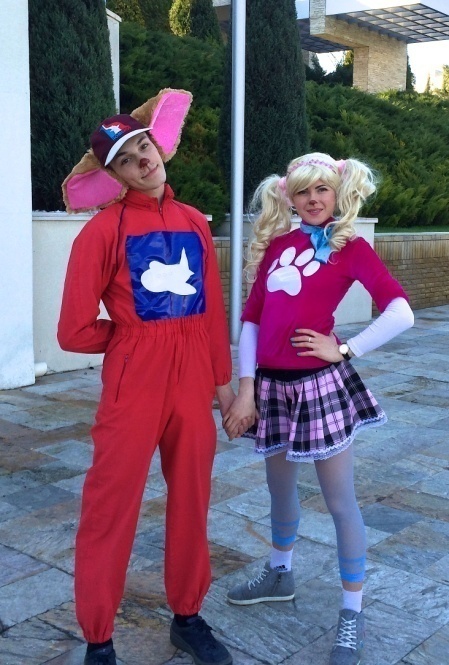 32. КлоуныСтепа-200грнКнопа-200грн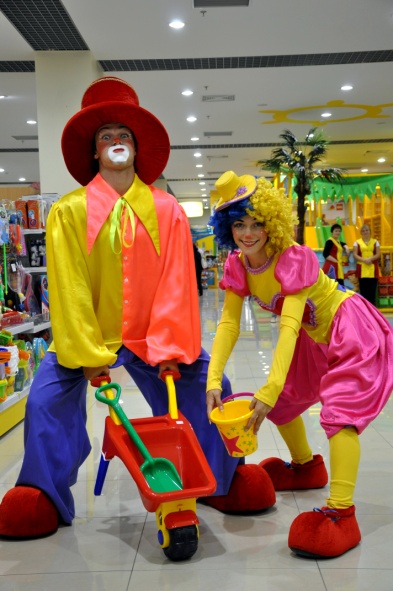 33. Святой Николай и ангел Николай -350грнАнгел-350грн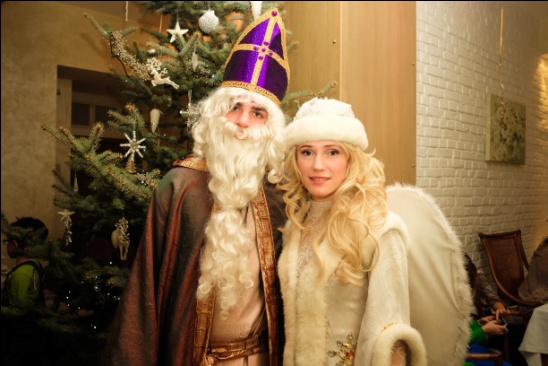 33.Дед мороз и снегурочкаДед мороз-500грнСнегурочка-450грн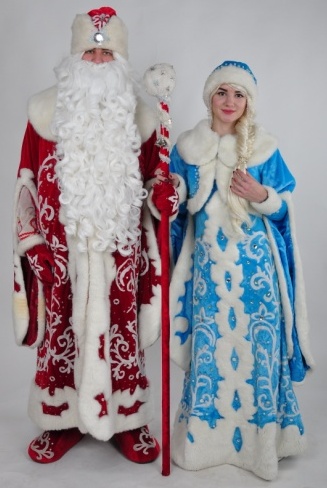 34. Санта Санта-450грнРостовой санта-550грн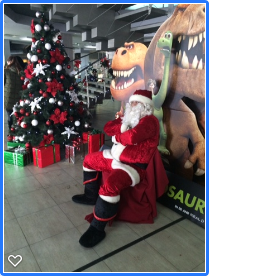 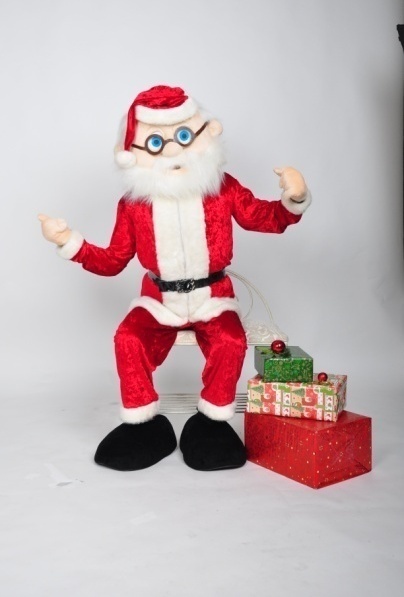 Программа Костюм – ЦенаФотография1. смешарик ёжик  Смешарик-350грнЁжик-350грн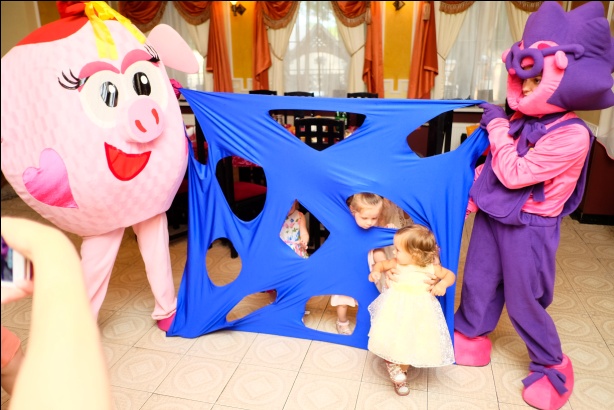 2. огги и кукарачиОгги -400грнКукарача-400грн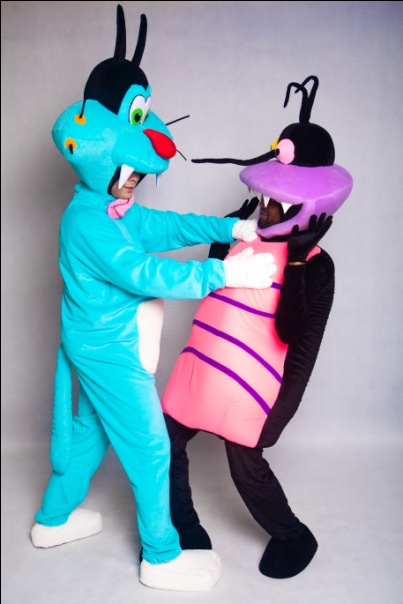 3. Мадагаскар Лев Алекс и бегемотик Глорияалекс-350грнглория-350грнмарти-350грн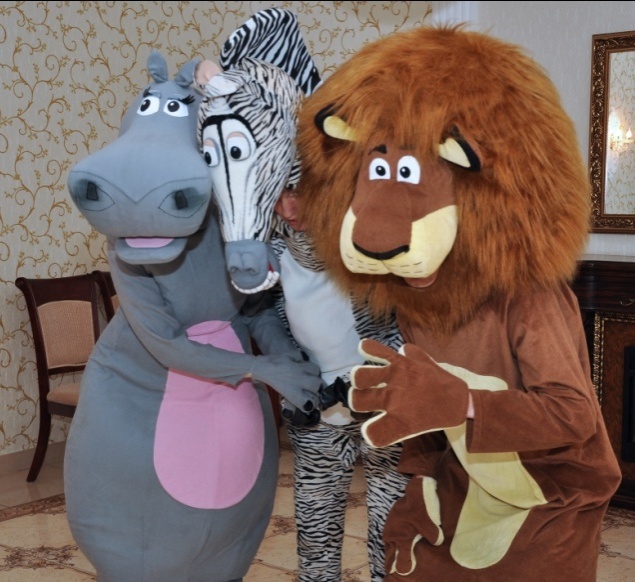 4. ЗверополисНик-350грнДжуди-350грн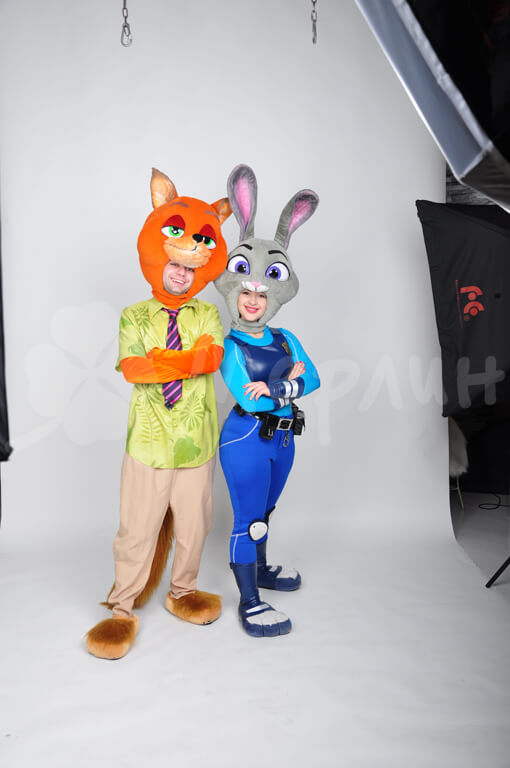 5. Том и Джерри Том-350грнДжери-350грн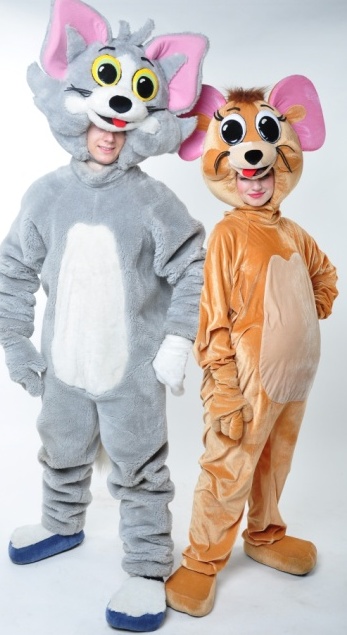 6. Ледниковый периодСид-400грнСкрэд-400грн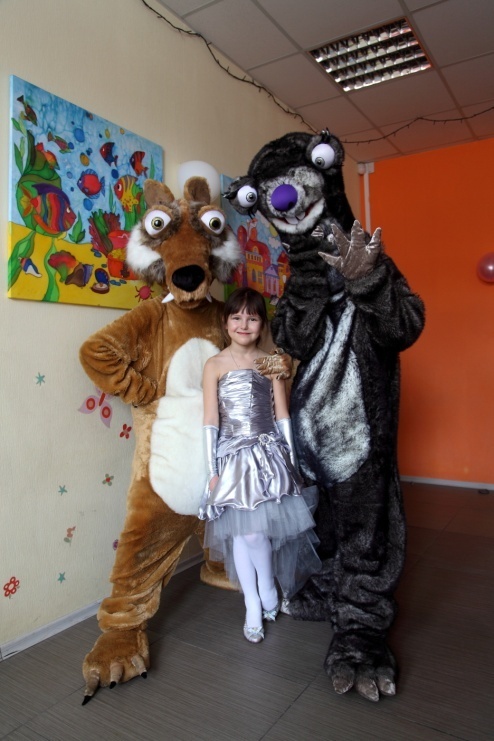 7. ТроллиРозочка-350грнЦветан-350грн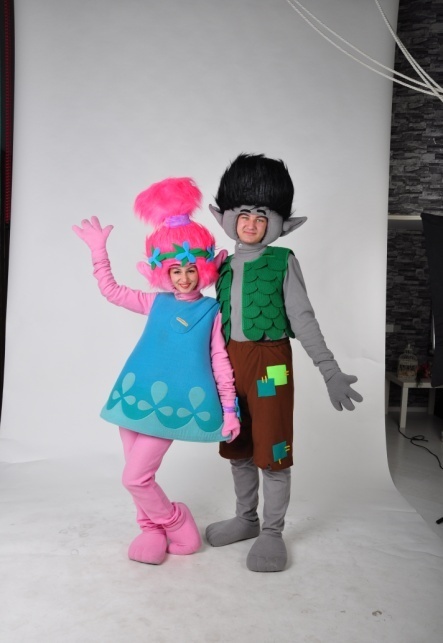 8. Свинка Пепа и Джордж Пеппа- 350грнДжордж-350грн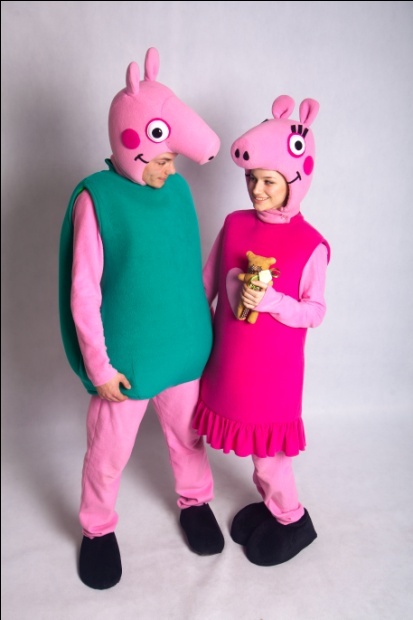 9. Тачки Салли и Метр Салли-450грнМетр-450грнШапка-150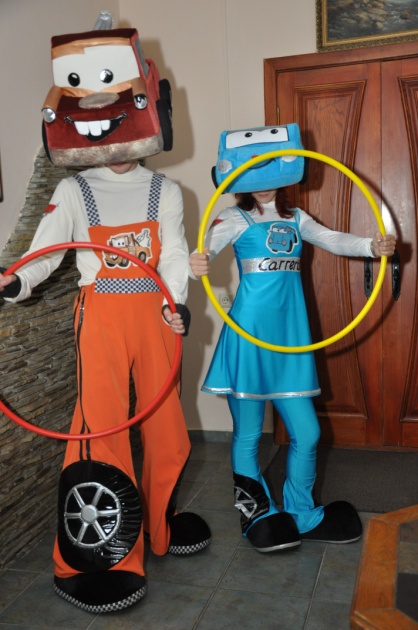 10. Литл пониИскорка-300грнРеумбол деш-300грн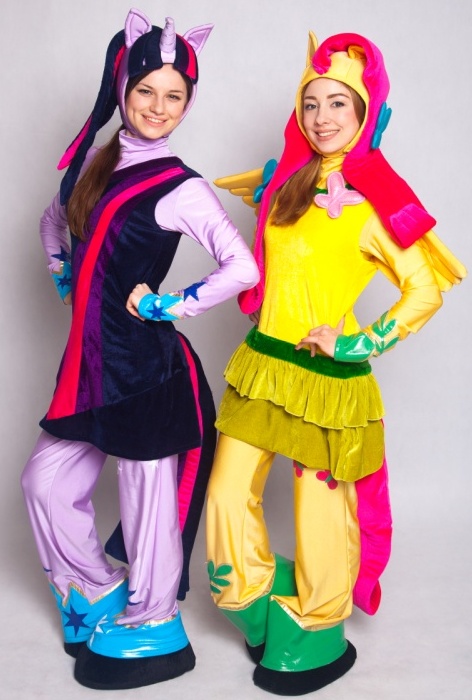 Программа Костюм – ЦенаФотография1. Няшные зайки  Зайка девочка-1000грнЗайка мальчик-1000грн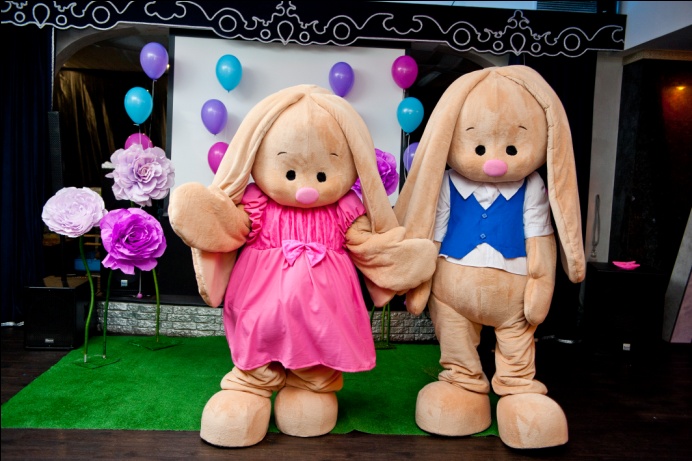 2. Мишки Тедди Мишка девочка-700грнМишка мальчик-700грн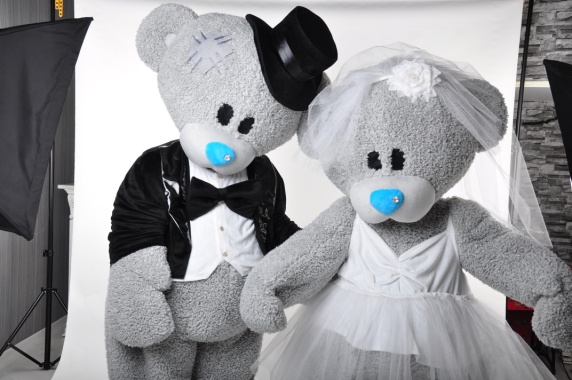 3. Кунфу панда и тигрица Тигрица-700грнПанда-700грн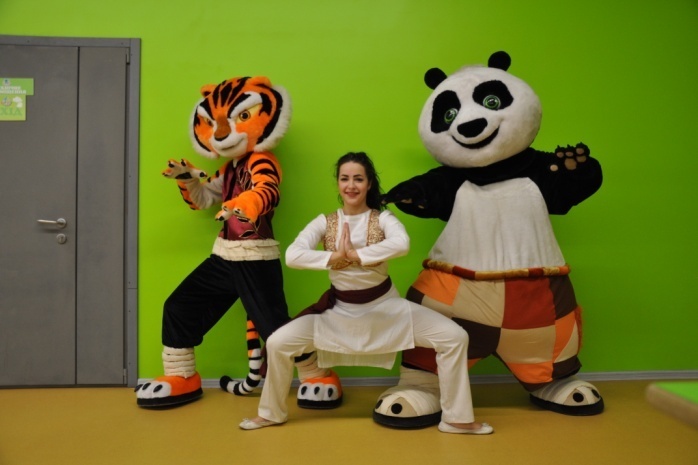 4.  Гуффи Гуффи-700грн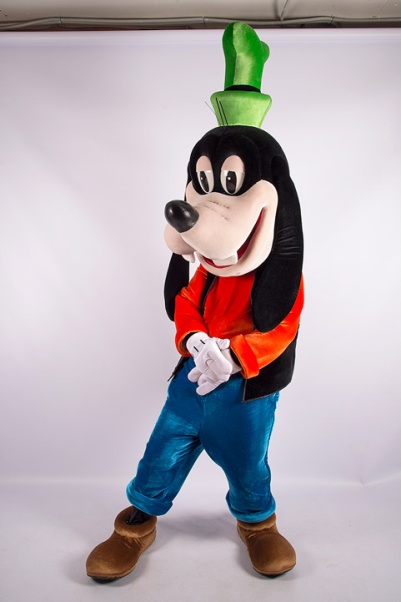 5. Смешарики Крош и Нюша Крош-350грнНюша-350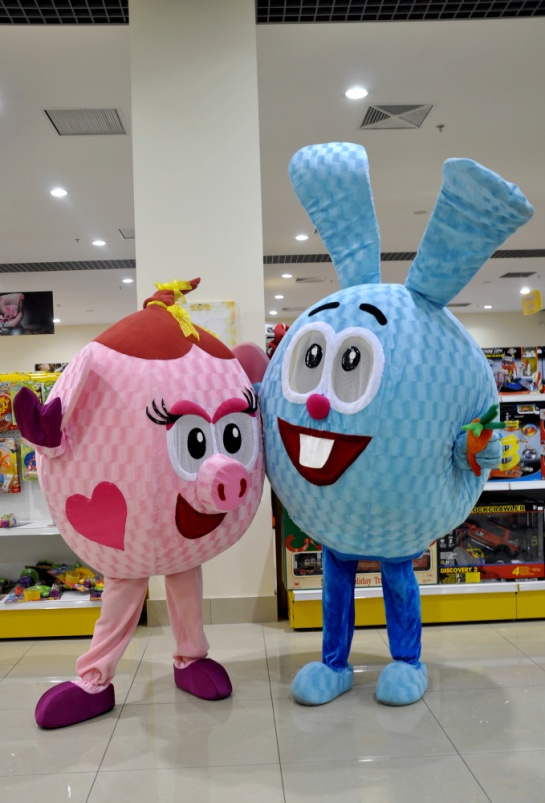 6. Миньоны Стерт-350грнКевин-350грнБоб-300грн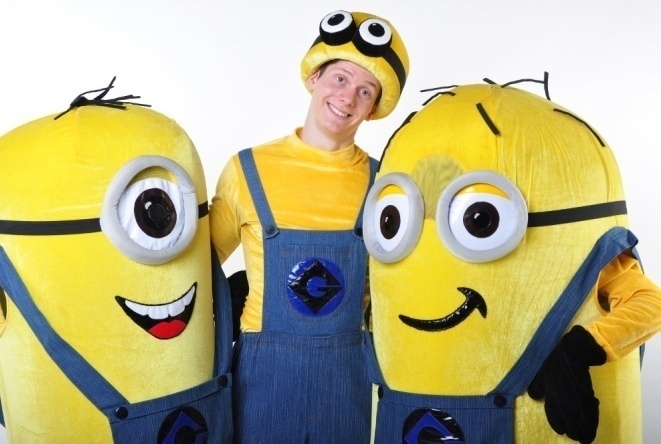 7. Волшебник Мерлин Мерлин-500грн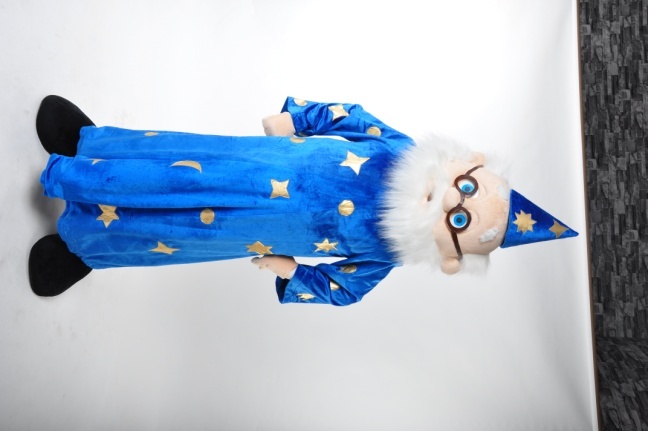 8. Лунтик лунтик	-450грн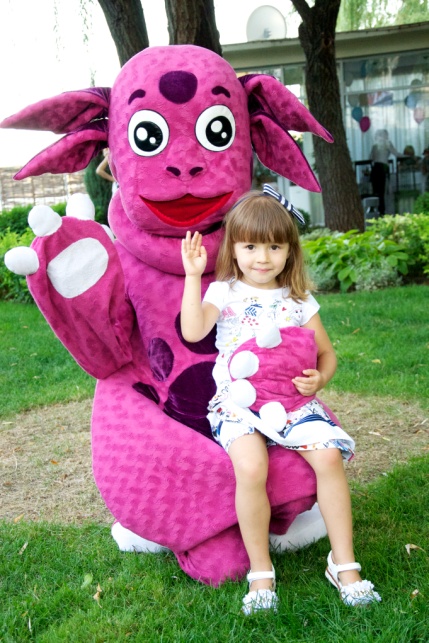 9. Мики Маус Микки-400грн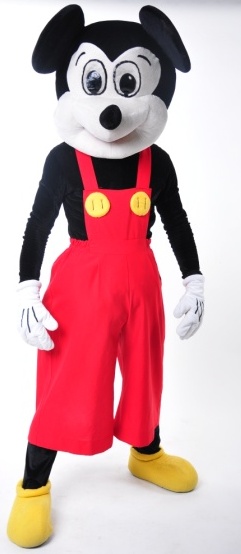 10. Кот в сапогахКот-450грн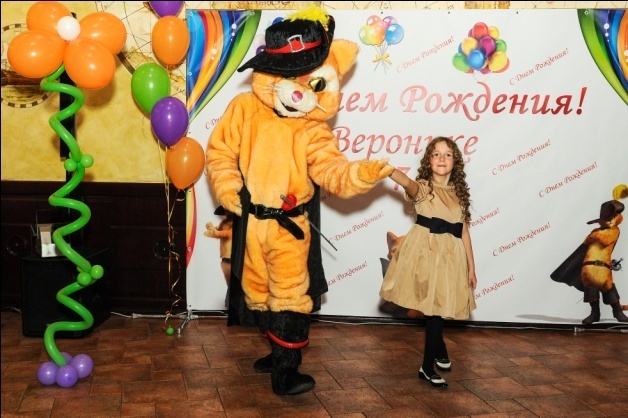 11. Тигрулятигрюля-300грнпятачек-200грнВинни-200грн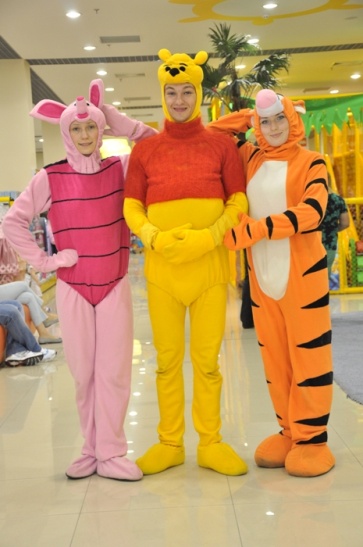 12. БашмачокБашмачек-250грн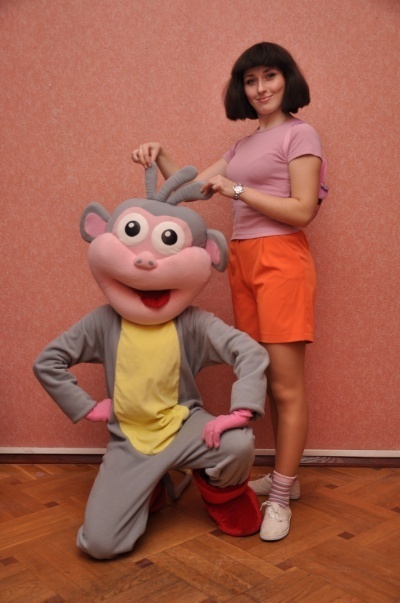 13. Заяц Заяц-450грн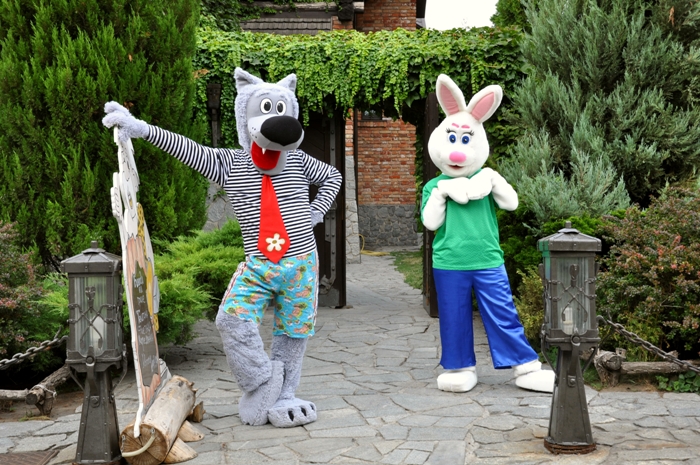 14. ВолкВолк-450грн15. Медведь Медведь-450грн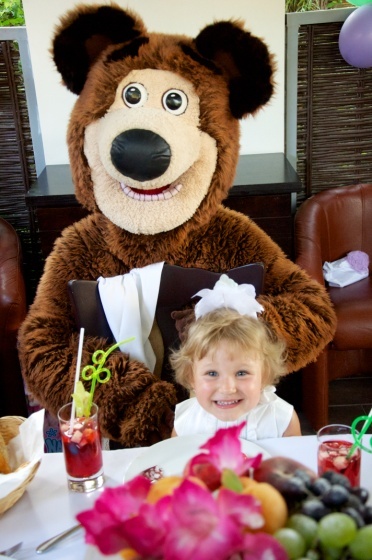 16. Спанч боб Боб-450грн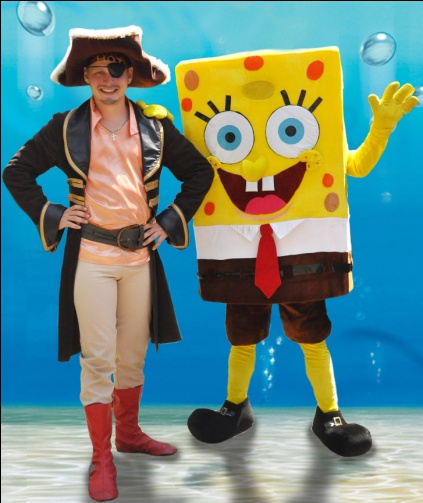 17. ЦыплёнокЦыпленок-450грн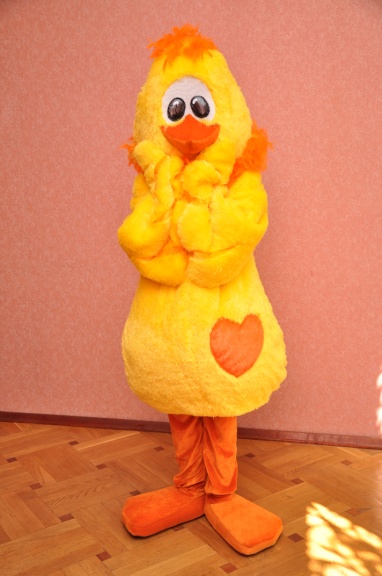 18. Санта Санта-550грн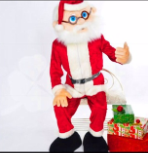 Программа Костюм - ЦенаФотография1. Нинзяго Кай-400грнДжей-400грн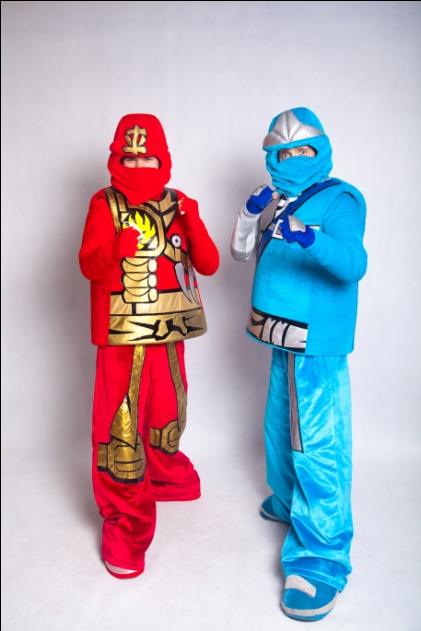 2. Щенячий патруль Скай-350грнГонщик-350грн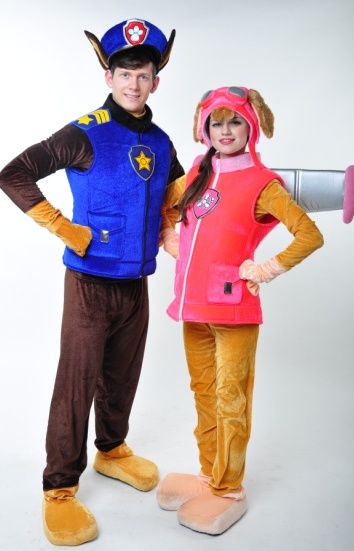 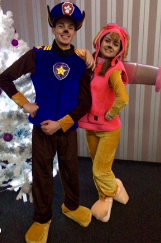 3. Герои в маскахАлет-400грнКэтбой-400грнГекко-400грн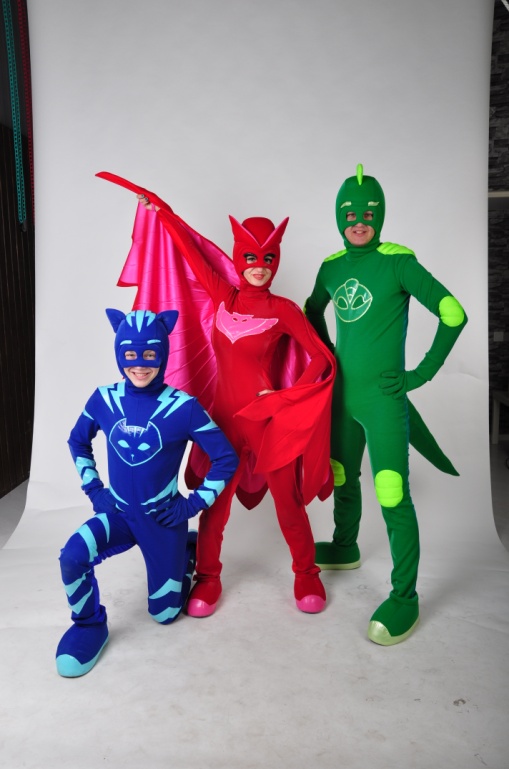 ФБРМальчик-200грнДевочка-200грнМайн крафтМодератор 1-250грнМодератор-250грн 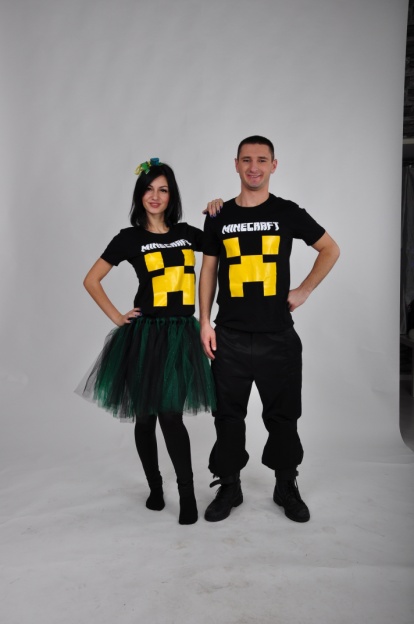 Шпионы Мальчик-250грнДевочка-250грн4. Фиксики Файер -350грнВерта-350грн Симка-350грн нолик-350грнШпуля-350грн 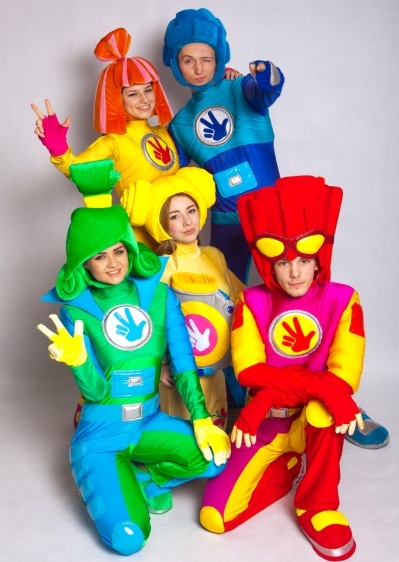 5. Полли робокар и эмбер Поли-350грнЭмбер-350грн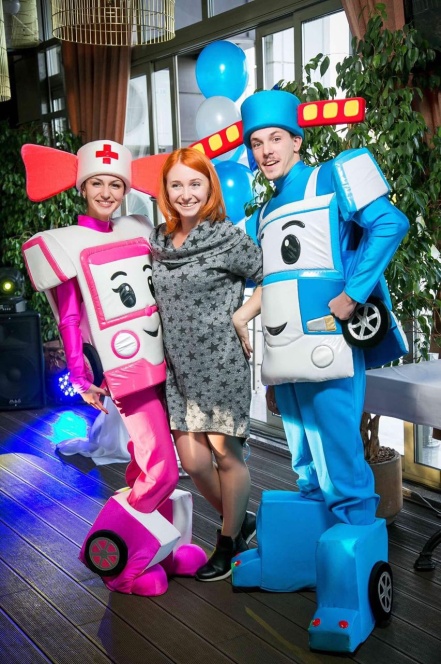 6. Черепашки ниндзяДонателло-250грнМикельанжело-250грнЛеонардо -250грн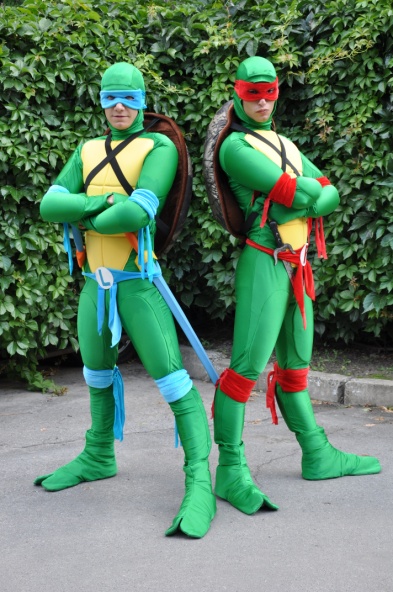 7.Трансформеры Бамбелби-300грнОптимус-300грн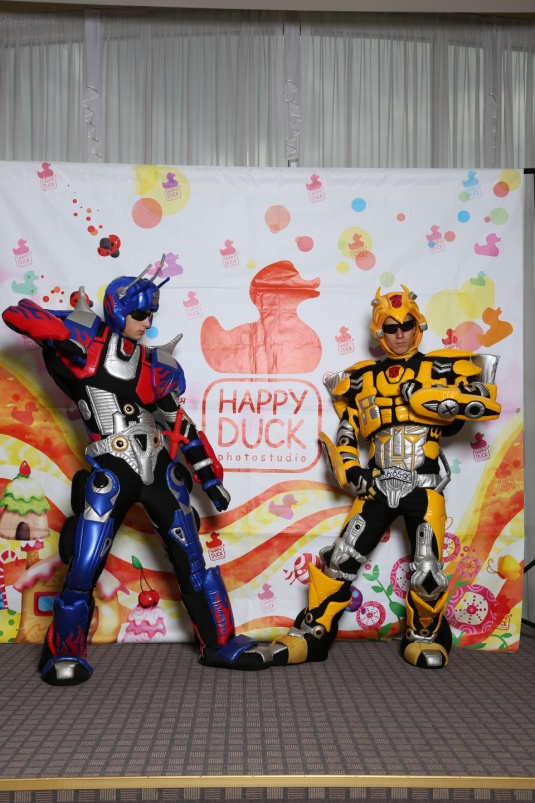 8. Паук Бэтман кошка. Паук-300грнКошка-200грнБэтмен-350грн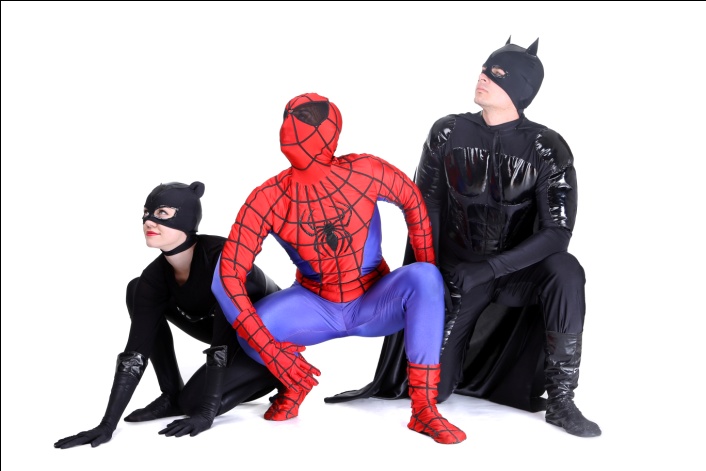 9. Супер кот и леди Баг  Супер кот-350грнЛеди баг-350грн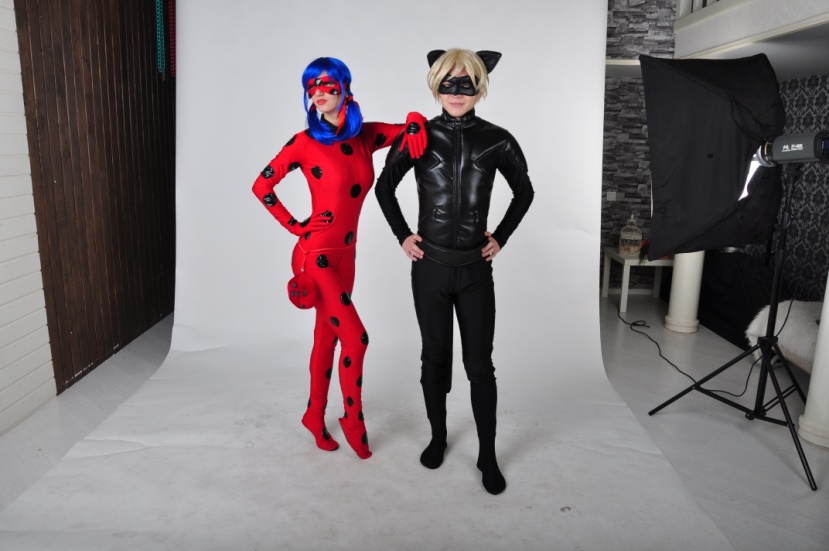 10. Тор , чудо женщина Железный человекТор-400грнЧудо женщина-500грнЖелезный человек-400грн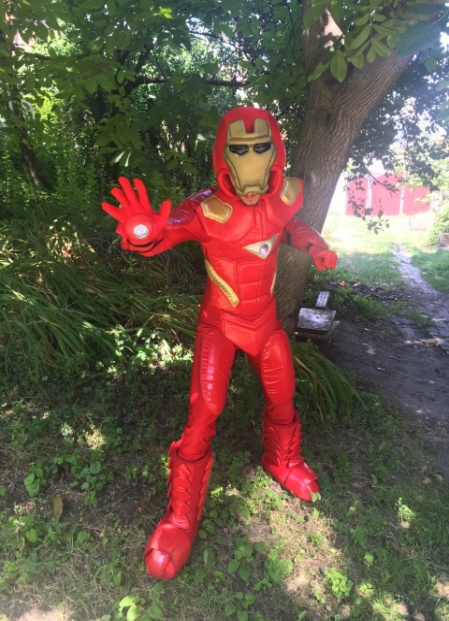 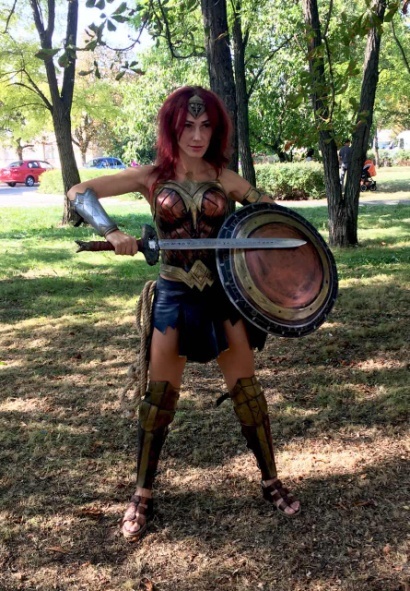 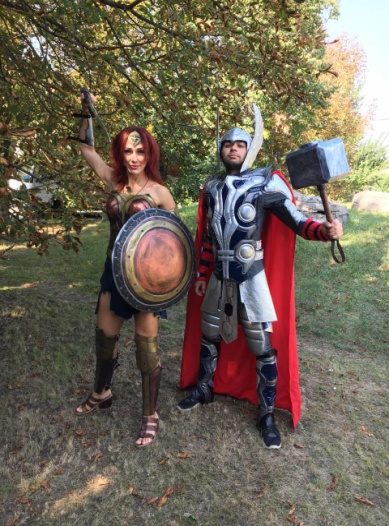 Программа Костюм - ЦенаФотография1. Пижамная вечеринка  Девочка-200грнМальчик-200грн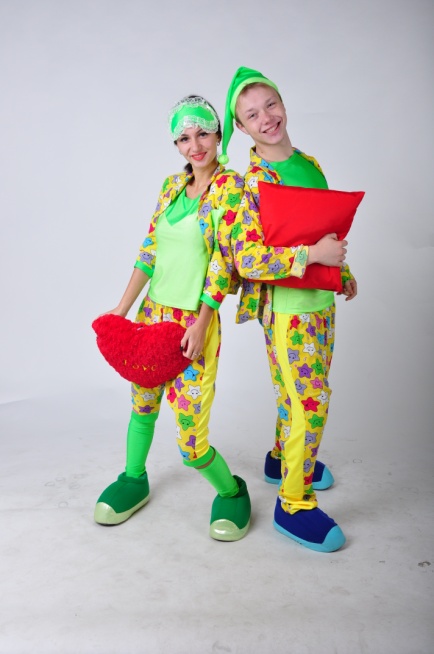 2. Военная вечеринка Девочка-300грнМальчик-300грн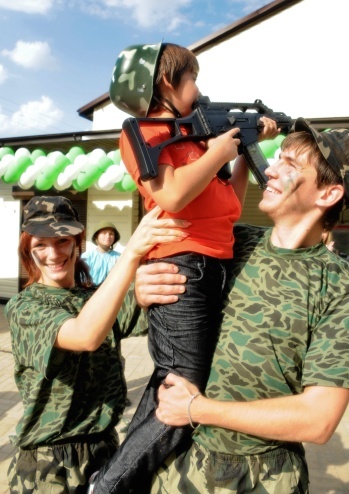 3. Харли Квинн и джокер  Харли-350грнДжокер-350грн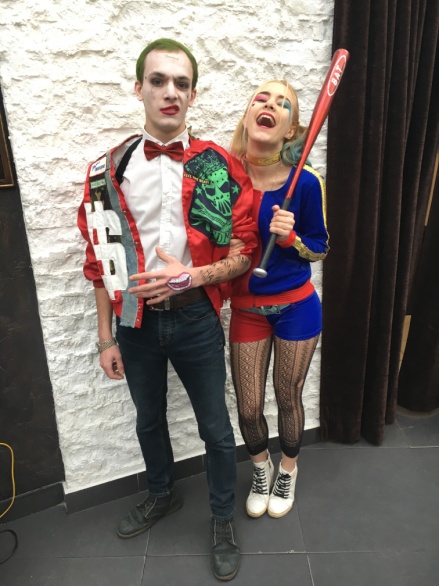 4. Украинские костюмы  Девочка-250грнМальчик-250грн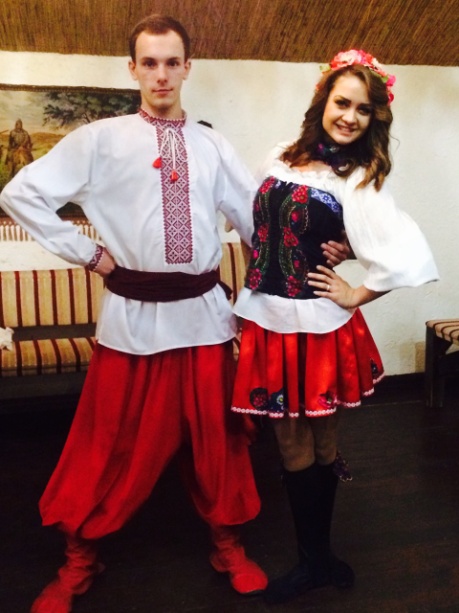 5. Время и стеклоНадя-250грнПозитив-250грн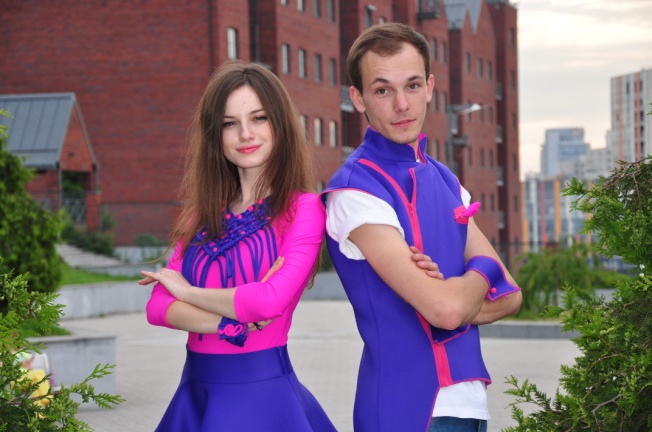 